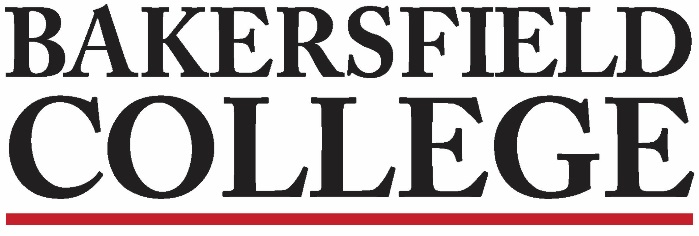 Guided Pathways Strategies (GPS) Faculty Leads Meeting January 31, 202212:00 pm ZoomAgendaAttendees: Grace, Jessica, Rudy, Gloria, Christie, Anna. Brent Burton, Travis, Marisa, Jennifer, Kimberly, James.Guest: Faith Bradham for Assessment Presentation.Set Notetaker: JessicaChair Report – Jessica, GraceFraud Student AccountsIn Starfish, Grace created a flag for students who the faculty may believe to be fraudulent. This flags the student account for FA/AR.Grace also created a flag for FA/AR to identify an account as fraudulent. This communicates the fraudulent status to the faculty so they can drop the student.Discussion of when to use drop exemption form and non-participation in courses. Sometimes students will email saying they will complete assignments but then still don’t within the first two weeks. Minutes to Approve: Unanimously approved.Brent followed up to share that a student who had problems with Covid paperwork was helped by Nicky Damania within 24 hours. Nicky Damania is awesome. Picture: Taken!5 minsAssessment Report: ILO #2 Subgroup Presentation – FaithInstitutional Learning Outcomes: What we expect all students to be able to do when they complete their time at BC.2-part approach:OIE rep to analyze outcomes data from eLumenShowcasing artifacts: Asking faculty to send in artifacts used when they assess. Email call with additional information will be sent to the faculty listservs with instructions. Will present the results of the findings in FLEX week. Email any questions to Faith.10 minutesCounseling Updates - MarisaSID #s and UpdatesSpring Break RemindersBanner Updates – Feb 22ndPlease support students in filling the FAFSA.March 2nd: Priority DeadlineSpring Advising Season: February 15-March 15.Registration Begins: March 30th.Students need to complete an update form to register for Summer and Fall.Go See SID: Registration, holds, probation, pre-reqs questions, et.cOpen 7 days a week4280 students had their advising needs met at SID in December and January.PPT will go up on the GPS webpage.20 minutesSpring Completion Coaching Meetings - ChristieDrafting AgendasScheduling MeetingsMembershipPre-COVID meetings: 1 rep from each area in addition to the chair, dean, admin staff, counseling/advisors, FALots of conversation and connection around the tableHelped advisors communicate needed coursesPost-COVID meetings: Invite all faculty, including adjuncts, so getting folks who had never attended previously, lots of adjuncts attending and asking questions, getting more involved.Have a great relationship with FA and advisors, they report to each meetingChristie walked us through a recent agenda. They meet 1x per month.Request to discuss how to support students who need to change their major in a future meeting.15 minutes